Poznámky technika 8.A, 8.BTrvalkySú viacročné rastliny rastúce na jednom mieste.V zimné obdobie prekonajú len podzemné orgány (korene, hľuzy, podzemky a cibule).Využitie: na výsadbu do záhonovNároky na pestovanie:závislosti od pôvodu rastliny majú rôzne požiadavky na pôdu, svetlo a vlahu.Ošetrovanie počas vegetácie:na jar prekypríme pôdu a prihnojímev letnom období polievamepočas vegetácie odstraňujeme odkvitnuté kvety, pravidelne kypríme pôdu a odburiňujemena zimu zakryjeme lístím alebo čečinouRozmnožovanie:závisí od druhu rastlinynajčastejšie: delením trsov, cibuľami, podzemkami a hľuzamiGeneratívne rozmnožovanie: rastliny si nemusia zachovať vlastnosti pôvodnej rastlinyVegetatívne rozmnožovanie: zabezpečuje zachovanie vlastností Medzi trvalky patrí napríklad:                  Pivonka			   flox metlinatý		králik biely-margarétka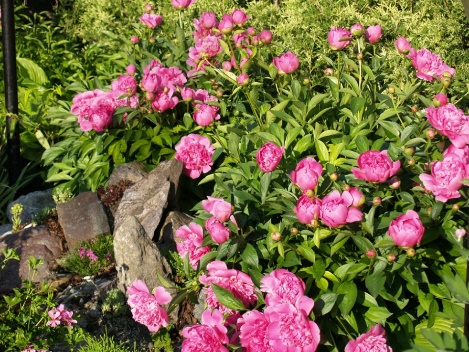 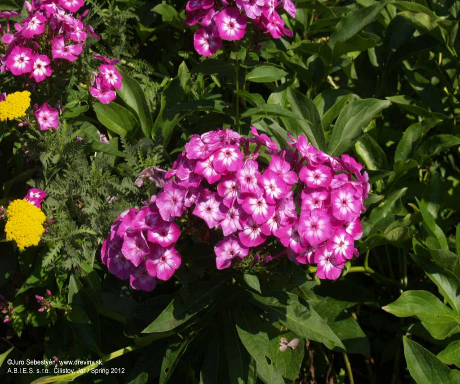 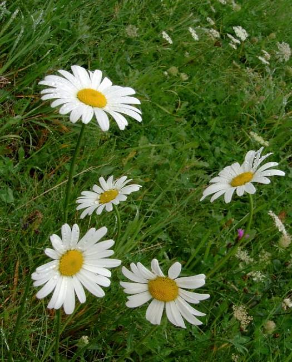 Po naučení sa učiva, odpovedajte písomne do zošita na otázky:Poznáte nejaký iný príklad na trvalku?